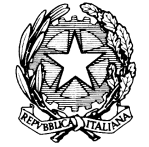 ISTITUTOCOMPRENSIVO N.1 San Lazzaro di Savena Scuola Secondaria di I grado G. Rodari Anno Scolastico 2017-2018 Programmazione Personalizzata Disciplinare ALUNNI CON DISAGIO LINGUISTICO-SOCIO CULTURALE ITALSTUDIO-LINGUA PER LO STUDIO DENTRO E FUORI LA SCUOLA - DAL VIAGGIO ALLA SCUOLA MISURE DIDATTICHE PER DISCIPLINA ADEGUAMENTI programma di classe programma ridotto su contenuti selezionati programma ridotto e semplificato per il raggiungimento di obiettivi minimi altro: ________________________________________ • Nel caso l’alunno/a non segua il programma della classe  INDICAZIONE DEI CONTENUTI VERIFICHE (Crocettare le modalità)  Le verifiche personalizzate terranno conto della diversa programmazione dello studente. Potranno essere:  In particolare potranno prevedere:  prove V/F, scelte multiple, completamento uso del computer/calcolatrice l'uso di mediatori didattici durante le interrogazioni (mappe - schemi - immagini) lettura del testo della verifica scritta da parte dell'insegnante o tutor prove orali in compensazione alle prove scritte  altro………………………………… VALUTAZIONE La valutazione farà riferimento agli obiettivi educativi didattici e agli obiettivi di apprendimento personalizzati e terrà conto dei seguenti indicatori: - livello iniziale di partenza risultati ottenuti nell’apprendimento nelle azioni di sostegno programmate risultati ottenuti nei percorsi disciplinari programmati   motivazione, partecipazione, impegno osservazione dei progressi effettuati nell’apprendimento OBIETTIVI SPECIFICI: si fa riferimento agli obiettivi specifici di apprendimento relativi alle competenze di base per aree e per la disciplina. *I° e 2°QUADRIMESTRE - FINE ANNO SCOLASTICO Nel caso l’alunno segua un percorso nettamente personalizzato, sulle schede di valutazione quadrimestrali compariranno per le singole discipline votazioni coerenti con quelle risultanti dalla scheda di valutazione per l’area: Data 	DOCENTE Classe MATERIA Cognome    Nome I QUADRIMESTRE II QUADRIMESTRE STRATEGIE MATERIALI/STRUMENTI adattamento competenze/contenuti     differenziazione interventi didattici                     affiancamento/guida nell’attività comune            attività di piccolo gruppo e/o laboratoriali          tutoraggio                                                           altro                                           uso di materiali differenziati tabelle, mappe, sintesi, schemi testi scolastici con allegati CD ROM software didattici calcolatrice altro…… programmate ridotte di numero differenziate semplificate e graduate con riduzione/selezione della quantità di esercizi nelle verifiche scritte svolte con maggior tempo Sostituite da prove inerenti particolari attività laboratoriali inserite nel curriculo AREA STORICO-ANTROPOLOGICA-SOCIOECONOMICA AREA LABORATORIALE AREA LINGUISTICO-ESPRESSIVA-ARTISTICO MUSICALE - AREA AFFETTIVA-RELAZIONALE AREA MATEMATICO-SCIENTIFICA AREA TECNOLOGICA COMPORTAMENTO 